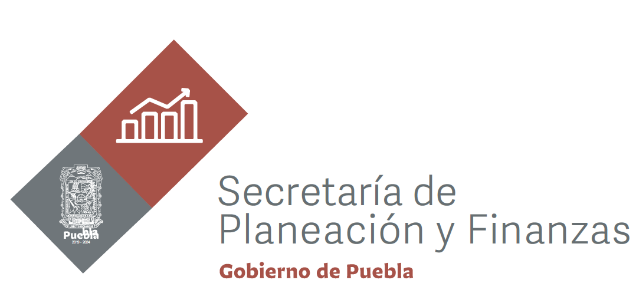 <<Clave y nombre del programa presupuestario>><<Ramo Responsable del PP>><<Institución Responsable del PP>><<Unidad Responsable Coordinadora del PP>>Ejercicio fiscal 202XHoja de Control de Actualizaciones de la MetodologíaContenido1. Características del programa presupuestario	52. Analisis de cobertura	6Metodología para la identificación de la población objetivo y definición de fuentes de información.	6Estrategia de cobertura.	7Principales objetivos e indicadores de cobertura	73.	Procedimiento para la selección de beneficiarios y/o proyectos	84.	Procedimiento para recibir, registrar y trámite a las solicitudes de apoyo	85.	Procedimiento para otorgar los apoyos a los beneficiarios	86.	Procedimiento para analizar informacion socieconómica de los beneficiarios	97.	Información adicional	9Bibliografía	9Anexos	91. Características del Programa Presupuestario CoberturaMetodología para la identificación de la población objetivo y definición de fuentes de información. (Breve explicación del procedimiento cuantitativo y cualitativo utilizado por el responsable del programa presupuestario para establecer los criterios de focalización de la población objetivo, conforme a lo establecido en el formato de análisis de población objetivo y el manual de programación y presupuestación).Análisis de la población objetivoAdicional a lo anterior tomar en cuenta las definiciones para cada concepto poblacional, en donde;Población de Referencia, universo global de la población o área referida, que se toma como referencia para el cálculo.Población Potencial, población total que representa la necesidad y/o problema que justifica la existencia del programa y que por lo tanto pudiera ser elegible para su atención.Población Objetivo, población que el programa tiene planeado o programado en un periodo de cinco años, y que cumple con los criterios establecidos en su normatividad.Población Atendida, La población beneficiada por el programa en el ejercicio fiscal vigente.Información que deberá ser consistente con la contenida el Diagnostico del Programa Presupuestario y el Formato de Población Objetivo de la MIREstrategia de cobertura.(Debe indicar de manera resumida si cuenta con una estrategia de cobertura documentada para atender la demanda total de apoyos y las características de la población objetivo, esta debe guardar congruencia con la información capturada en la Matriz de Indicadores para Resultados y las metas anuales establecidas abarcando un horizonte a mediano y largo plazo. En los casos que aplique, se incluirá la información relativa a la evolución de la cobertura de atención a la población objetivo en los últimos años de operación de los PP`s.)Principales objetivos e indicadores de cobertura(Señalar si el programa, a través de sus reglas o lineamientos de operación, cuenta con indicadores de monitoreo y seguimiento basados en la metodología de marco lógico.)Cobertura de la población objetivo Tipo de subprograma: Evaluación de coberturaProcedimiento para la selección de beneficiarios y/o proyectos(De manera resumida se deben señalar cuáles son las características de los procedimientos utilizados en el programa, para la selección de proyectos y/o beneficiarios, si estos cuentan con criterios de elegibilidad claramente especificados, si los mecanismos para la selección están debidamente estandarizados, sistematizados y si fueron difundidos públicamente.)Procedimiento para recibir, registrar y trámite a las solicitudes de apoyo(De manera resumida se deben señalar los procedimientos utilizados por el programa para recibir, registrar y dar trámite a las solicitudes de apoyo y que cumplen con los documentos normativos del programa, con las características de la población objetivo beneficiada y existen formatos definidos, sistematizados y están disponibles para la población objetivo.)Procedimiento para otorgar los apoyos a los beneficiarios(De manera resumida se deben señalar los procedimientos utilizados por el programa para otorgar los apoyos a los beneficiarios y si estos cumplen con la normativa del programa, están estandarizados y sistematizados para todas las instancias ejecutoras están disponibles para la población objetivo.)Procedimiento para recabar y analizar información socioeconómica de sus beneficiariosSe debe explicar de manera resumida el procedimiento para recolectar información de sus beneficiarios (características socioeconómicas para personas físicas y características específicas para personas morales). Asimismo, se deben señalar las variables que mide y la periodicidad con que se realizan las mediciones.Información Adicional(Incluir en este apartado Información no considerada en los puntos anteriores que por su relevancia para los ejecutores del PP consideren se deba incorporar.)Justificación de no aplicabilidad (Incluir en este apartado Información no considerada en los puntos anteriores que por su relevancia para los ejecutores del PP consideren se deba incorporar.)Bibliografía (Agregar la Bibliografía utilizada en orden alfabético.)AnexosRevisión yEjercicio FiscalFechadd/mm/aaaaDescripción de la ModificaciónREV: XX202X00/00/202XDependencia Responsable:(Nombre de la Entidad, Dependencia u Órgano Administrativo operador del Programa Presupuestario)Agregar textoPrograma Presupuestario: (Clave y denominación del Programa Presupuestario)Agregar textoTipología del PP(Seleccionar con una X una opción de tipología del PP)E.- Prestación de servicios públicos	(   ) S.- Sujetos a reglas de operación	(   )U.- Otros subsidios a lineamientos de Operación	(   ) Propósito del Pp:(Enunciar el objetivo general del Pp, deberá ser retomado de manera textual de su respectiva matriz de indicadores para resultados del nivel propósito el cual debe estar alineado a la reglas o lineamientos de operación que lo sustente.)Agregar textoSubprograma (s):(En el caso de que al interior del Pp exista más de una vertiente deberá especificarse el nombre del Subprograma)Agregar textoTipo de Apoyo o Servicio:(Seleccionar con X una o varias opciones del tipo de apoyo que entrega el Pp)a) Transferencias monetarias	(   )b) Transferencias materiales 	(   )c) Prestación de servicios 	(   )d) Construcción, mejoramiento u operación de la Infraestructura social 	(   ) e) Otorgamiento de subsidios	(   )f) Mixtos	(   )Descripción del Tipo de Apoyo o Servicio:(Detalle de los principales los bienes materiales, monetarios y/o servicios que el Pp entrega a su población, así como, la periodicidad y forma de entrega de los mismos.)Agregar textoTipo de Beneficiarios(Seleccionar con X una o varias opciones del tipo de beneficiarios)a) Relacionados con Personas Físicas	(   ) b) Relacionados a Organizaciones	(   ) Descripción del Tipo de Beneficiario(Describa brevemente las caracterizas del tipo de beneficiario a los que se entregan los apoyos)Agregar textoMecanismos de atención y entrega(Seleccionar con X una o varias opciones si cuenta con procedimientos para regularlas)Para la selección de beneficiarios y/o proyectos	(   )Para recibir, registrar y tramitar las solicitudes de apoyo	(   )Para otorgar los apoyos a los beneficiarios	(   )La captación de información socioeconómica de sus beneficiarios	(   )<< Agregar texto>>Definición de la Población2021CantidadÚltima fecha de actualizaciónPeriodicidad de actualizaciónFuente de InformaciónPoblación de ReferenciaPoblación PotencialPoblación AtendidaPoblación Objetivo<< Agregar texto>>ObjetivoIndicadorMetas de CoberturaMetas de CoberturaMetas de CoberturaMetas de CoberturaMetas de CoberturaMetas de CoberturaObjetivoIndicador201920202021202220232024PoblaciónUnidad de MedidaValor 2019Valor 2020Valor 2021Valor 2022Valor 2023Valor 2024PotencialObjetivoAtendida<< Agregar texto>><< Agregar texto>><< Agregar texto>><< Agregar texto>><< Agregar texto>><< Agregar texto>><< Agregar texto>><< Agregar texto>>